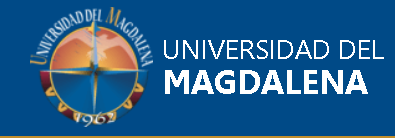 XXX CONFERENCIA ACADÉMICA PERMANENTEDE INVESTIGACIÓN CONTABLEJueves 24 y viernes 25 de octubre 2019Universidad del Magdalena Facultad de Ciencias Empresariales y EconómicasContaduría PúblicaSanta Marta - ColombiaAnálisis de la utilización del control de gestión en el sector público en ChileMüller Núñez, Javiera., Vásquez Verdugo, Jonathan., y Piñones, María Angélica.ResumenEl Control de Gestión (CG) es un proceso para el despliegue y control de la implementación de la estrategia. En las últimas décadas, las herramientas de CG han sido adaptadas para instituciones sin fines de lucro y del sistema público. Desde finales del siglo XX se ha llevado a cabo un proceso de modernización del estado, donde varios estados, incluido el chileno, han dado una mayor importancia control de gestión para la eficiencia y eficacia. Bajo este nuevo paradigma, los servicios públicos deben cumplir con nuevos estándares de desempeño de sus objetivos organizacionales y productos/servicios desplegados de su misión. Estos nuevos carriles impulsan la generación de un nuevo sistema que incluye herramientas de MC que la Dirección de Presupuestos del Gobierno (DIPRES) informa a los clientes de los servicios públicos. Algunos ejemplos son los Formularios H (reporte de indicadores de desempeño asociados a la provisión de productos/servicios), el programa de mejoramiento de gobierno vinculado a un bono de incentivo por cumplimiento de metas (PMG), y presupuestos. En este nuevo contexto, y como objetivo de este estudio, se considera importante analizar las brechas en las herramientas de control en el servicio público con la literatura e identificar los desafíos para servicio público en Chile.Palabras claves: Sistema de control de gestión, sector público, modernización del estado.AbstractThe Management Control (MC) is a considered as process for the deployment and control of the strategy’s implementation. Recently, the MC’s tools have been adapted for non-profit institutions and public management sectors. Since the end of the 20th century, a public sector modernization has been carried out, where several states, including Chile, have given greater importance to management control for efficiency and effectiveness. In this new paradigm, public services must comply with new performance standards related of organizational objectives and products/services deployed from their mission. These new rails push the generation of a new system which includes MC tools and are reported by the Government's Budget Directorate (DIPRES, by its origin name) to the public services’ customers. Some examples are the H Forms (performance report with indicators associated to the provision of products/services), the government improvement program linked to an incentive of goals meeting (PMG), and budgets. In this new context, as objective of this study, it is considered important to analyze the gaps in the MC system in the public service with the literature and identify the challenges of the chilean public service.Keywords: Management control systems, public sector, new public management.